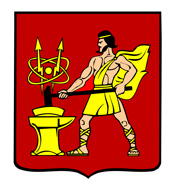 АДМИНИСТРАЦИЯ  ГОРОДСКОГО ОКРУГА ЭЛЕКТРОСТАЛЬМОСКОВСКОЙ   ОБЛАСТИПОСТАНОВЛЕНИЕ 06.09.2018____ № __821/9________О внесении изменений в административный регламент предоставления муниципальной услуги «Прием в учреждения, осуществляющие спортивную подготовку», оказываемой муниципальными учреждениями в сфере физической культуры и спорта городского округа Электросталь Московской области	В соответствии с федеральными законами от 06.10.2003 № 131-ФЗ «Об общих принципах организации местного самоуправления в Российской Федерации»,                       от 27.07.2010 № 210-ФЗ «Об организации представления государственных и муниципальных услуг», Порядком формирования и ведения Реестра муниципальных услуг (функций) городского округа Электросталь Московской области, утвержденным постановлением Администрации городского округа Электросталь Московской области от 26.10.2017 № 760/10, Порядком разработки и утверждения административных регламентов предоставления муниципальных услуг в городском округе Электросталь Московской области, утвержденным постановлением Администрации городского округа Электросталь Московской области от 18.05.2018 № 418/5, Администрация городского округа Электросталь Московской области ПОСТАНОВЛЯЕТ:Внести в административный регламент предоставления муниципальной услуги «Прием в учреждения, осуществляющие спортивную подготовку», оказываемой муниципальными учреждениями в сфере физической культуры и спорта городского округа Электросталь Московской области (далее – Административный регламент), утвержденный постановлением Администрации городского округа Электросталь Московской области от 23.11.2017 № 837/11, следующие изменения:Раздел 8. «Срок предоставления Услуги» изложить в новой редакции:«8.1. Срок предоставления Услуги составляет не более 45 рабочих дней. Учреждения самостоятельно устанавливают сроки подачи Заявлений и проведение индивидуального отбора в форме приемных испытаний, которые осуществляются в рамках установленного периода: 8.1.1. Муниципальное бюджетное учреждение «Спортивная школа Олимпийского резерва по игровым видам спорта «Электросталь» - с 14 августа по 20 сентября в соответствующем году;8.1.2. Муниципальное бюджетное учреждение «Спортивная школа Олимпийского резерва по водным видам спорта «Электросталь» - с 14 августа по 20 сентября в соответствующем году;8.1.3. Муниципальное бюджетное учреждение «Спортивная школа Олимпийского резерва по дзюдо и самбо «Электросталь» - с 14 августа по 20 сентября в соответствующем году;8.1.4. Муниципальное бюджетное учреждение «Спортивная школа Олимпийского резерва по хоккею с шайбой «Кристалл - Электросталь» - с 14 августа по 20 сентября в соответствующем году;8.1.5. Муниципальное бюджетное учреждение «Футбольная спортивная школа «ВОСТОК - Электросталь» - с 10 ноября по 14 декабря в соответствующем году;8.1.6. Муниципальное бюджетное учреждение «Комплексная спортивная школа «Лидер - Электросталь» - с 14 августа по 20 сентября в соответствующем году.8.2. В случае наличия свободных мест, после проведения основного приема Заявлений и проведение индивидуального отбора в форме приемных испытаний Учреждений может осуществлять дополнительный прием Заявлений и проведение индивидуального отбора в форме приемных испытаний в период:8.2.1. Муниципальное бюджетное учреждение «Спортивная школа Олимпийского резерва по игровым видам спорта «Электросталь» - с 24 сентября по 28 сентября в соответствующем году;8.2.2. Муниципальное бюджетное учреждение «Спортивная школа Олимпийского резерва по водным видам спорта «Электросталь» - с 24 сентября по 28 сентября в соответствующем году;8.2.3. Муниципальное бюджетное учреждение «Спортивная школа Олимпийского резерва по дзюдо и самбо «Электросталь» - с 24 сентября по 28 сентября в соответствующем году;8.2.4. Муниципальное бюджетное учреждение «Спортивная школа Олимпийского резерва по хоккею с шайбой «Кристалл - Электросталь» - с 24 сентября по 28 сентября в соответствующем году;8.2.5. Муниципальное бюджетное учреждение «Футбольная спортивная школа «ВОСТОК - Электросталь» - с 18 декабря по 28 декабря в соответствующем году;8.2.6. Муниципальное бюджетное учреждение «Комплексная спортивная школа «Лидер - Электросталь» - с 24 сентября по 28 сентября в соответствующем году.Срок предоставления Услуги составляет не более 7 рабочих дней.8.3. При обращении Заявителя посредством РПГУ, в случае отсутствия оснований для отказа в приеме и регистрации документов, указанных в пункте 12 настоящего Административного регламента, специалистами Учреждений Заявителю направляется уведомление о допуске ребенка к прохождению приемных испытаний в Учреждениях. Уведомление направляется Заявителю в личный кабинет на РПГУ в день регистрации Заявления в Учреждениях.Информация о дате, времени и месте проведения приемных испытаний размещается на информационном стенде и официальном сайте Учреждений не позднее, чем за 3 рабочих дня до даты проведения приемных испытаний.»Опубликовать настоящее постановление в газете «Официальный вестник» и разместить его на официальном сайте городского округа Электросталь Московской области в информационно-телекоммуникационной сети «Интернет» по адресу:                     www. electrostal.ru.Источником финансирования опубликования настоящего постановления принять денежные средства бюджета городского округа, предусмотренные по подразделу 0113 «Другие общегосударственные вопросы» раздела 0100 «Общегосударственные вопросы». Глава городского округа	В.Я.ПекаревРассылка:   А.В. Федорову,   И.Ю. Волковой,   А.А. Повалову,   Ю.В. Сметаниной  – 7,   Е.А. Светловой, А.Д. Хомутову, С.А. Белоусовой, ООО «ЭЛКОД», в регистр муниципальных правовых актов, в прокуратуру, в дело. 